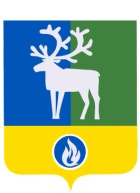 СЕЛЬСКОЕ ПОСЕЛЕНИЕ ВЕРХНЕКАЗЫМСКИЙБЕЛОЯРСКИЙ РАЙОНХАНТЫ-МАНСИЙСКИЙ АВТОНОМНЫЙ ОКРУГ – ЮГРА АДМИНИСТРАЦИЯ СЕЛЬСКОГО ПОСЕЛЕНИЯ ПОСТАНОВЛЕНИЕот 26 апреля 2013 года	   № 46О внесении изменений в Порядок предоставления жилых помещений муниципального специализированного жилищного фонда  сельского поселения ВерхнеказымскийВ соответствии с пунктом 2 части 1 статьи 7 Федерального закона от 27 июля                   2010 года № 210-ФЗ «Об организации предоставления государственных и муниципальных услуг» п о с т а н о в л я ю:1. Внести в Порядок предоставления жилых помещений муниципального специализированного жилищного фонда  сельского поселения Верхнеказымский, утвержденный постановлением администрации сельского поселения Верхнеказымский от 11 октября 2010 года № 59 «О Порядке предоставления жилых помещений муниципального специализированного жилищного фонда сельского поселения Верхнеказымский» следующие изменения:1.1.  В разделе 1 «Общие положения»: 1) пункте 1.5 слова «Сектор  организационной деятельности администрации сельского поселения Верхнеказымский (далее – сектор организационной деятельности)» заменить словами «Сектор муниципального хозяйства администрации сельского поселения Верхнеказымский (далее – сектор муниципального хозяйства)»; 2) в пункте 1.10 слова «Сектор  организационной деятельности» заменить словами «Сектор муниципального хозяйства».1.2. В разделе 2 «Предоставление служебных жилых помещений»:1) абзац пятый пункта 2.1 изложить в следующей редакции:«сотрудникам, замещающим должность участкового уполномоченного полиции и членам их семей, на период выполнения сотрудником обязанностей по указанной должности в сельском поселении Верхнеказымский.»;2) пункт 2.3 изложить в следующей редакции: «2.3. Для получения служебного жилого помещения гражданин представляет в сектор муниципального хозяйства заявление о предоставлении служебного жилого помещения и копии документов, удостоверяющих его личность и каждого из членов его семьи, а также документы, подтверждающие его трудовую деятельность (паспорт, свидетельство о рождении, свидетельство о заключении брака, решение об усыновлении (удочерении), судебное решение о признании членом семьи, справка о месте работы (службы) и занимаемой должности). Гражданин представляет также ходатайство руководителя органа местного самоуправления сельского поселения Верхнеказымский, руководителя муниципального учреждения сельского поселения Верхнеказымский, руководителя отдела Министерства внутренних дел по Белоярскому району  (представителя нанимателя, работодателя) о предоставлении служебного жилого помещения.Сектор муниципального хозяйства вправе запрашивать в государственных органах, органах местного самоуправления и иных органах, в распоряжении которые находятся документы, необходимые для рассмотрения заявления и принятия решения о предоставлении служебного жилого помещения: в Управлении Федеральной службы государственной регистрации, кадастра и картографии по Ханты-Мансийскому автономному округу - Югре – выписку из Единого государственного реестра прав на недвижимое имущество и сделок с ним о зарегистрированных правах гражданина и членов его семьи на недвижимое имущество в сельском поселении Верхнеказымский;в федеральном государственном унитарном предприятии «Ростехинвентаризация - Федеральное БТИ» – справку о жилых помещениях, принадлежащих на праве собственности гражданину и членам его семьи (либо об отсутствии таковых сведений) в сельском поселении Верхнеказымский (на всех членов семьи, родившихся до 23.07.1999);в орган местного самоуправления – справку о наличии (отсутствии) у гражданина и членов его семьи жилых помещений муниципального жилищного фонда сельского поселения Верхнеказымский по договорам социального найма, найма; справку с места жительства и о составе семьи.»;3) пункт 2.4 изложить в следующей редакции:«2.4. Представленные и полученные документы, указанные в пункте 2.3 настоящего Порядка, подлежат рассмотрению сектором муниципального хозяйства в течение семи рабочих дней.»;4) в пункте 2.5 слова «сектор организационной деятельности» заменить словами «сектор муниципального хозяйства»;5) в пункте 2.7:а) в абзаце первом слова «сектор организационной деятельности» заменить словами «сектор муниципального хозяйства»;б) в абзаце втором слова «сектором организационной деятельности» заменить словами «сектором муниципального хозяйства»; 6) в пункте 2.9 слова «сектором организационной деятельности» заменить словами «сектором муниципального хозяйства»; 7) в пункте 2.11 слова «сектор организационной деятельности» заменить словами «сектор муниципального хозяйства».1.3. В разделе 3 «Предоставление жилых помещений в общежитиях»:1) пункт 3.1 дополнить абзацем вторым следующего содержания:«В исключительных случаях, по решению главы сельского поселения, жилые помещения в общежитиях могут предоставляться иным работникам предприятий и организаций, осуществляющих свою трудовую деятельность на территории сельского поселения Верхнеказымский на основании ходатайства  руководителя этого предприятия или организации.»;2) пункт 3.4 изложить в следующей редакции:«3.4. Для принятия решения о предоставлении жилого помещения в общежитии гражданин представляет в сектор муниципального хозяйства заявление о предоставлении жилого помещения в общежитии и копии документов, удостоверяющих его личность и каждого из членов его семьи, а также документы, подтверждающие его трудовую деятельность (паспорт, свидетельство о рождении, свидетельство о заключении брака, решение об усыновлении (удочерении), судебное решение о признании членом семьи, справка о месте работы (службы) и занимаемой должности). Гражданин представляет также ходатайство руководителя органа местного самоуправления сельского поселения Верхнеказымский, руководителя муниципального учреждения сельского поселения Верхнеказымский, руководителя отдела Министерства внутренних дел по Белоярскому району  (представителя нанимателя, работодателя) о предоставлении служебного жилого помещения.Сектор муниципального хозяйства вправе запрашивать в государственных органах, органах местного самоуправления и иных органах, в распоряжении которые находятся документы, необходимые для рассмотрения заявления и принятия решения о предоставлении служебного жилого помещения: в Управлении Федеральной службы государственной регистрации, кадастра и картографии по Ханты-Мансийскому автономному округу - Югре – выписку из Единого государственного реестра прав на недвижимое имущество и сделок с ним о зарегистрированных правах гражданина и членов его семьи на недвижимое имущество в сельском поселении Верхнеказымский;в федеральном государственном унитарном предприятии «Ростехинвентаризация - Федеральное БТИ» – справку о жилых помещениях, принадлежащих на праве собственности гражданину и членам его семьи (либо об отсутствии таковых сведений) в сельском поселении Верхнеказымский (на всех членов семьи, родившихся до 23.07.1999);в орган местного самоуправления – справку о наличии (отсутствии) у гражданина и членов его семьи жилых помещений муниципального жилищного фонда сельского поселения Верхнеказымский по договорам социального найма, найма; справку с места жительства и о составе семьи.»;2) в пункте 3.6:а) в абзаце первом слова «сектор организационной деятельности» заменить словами «сектор муниципального хозяйства»;б) в абзаце втором слова «сектором организационной деятельности» заменить словами «сектором муниципального хозяйства»;3) в пункте 3.8 слова «сектором организационной деятельности» заменить словами «сектором муниципального хозяйства».1.4. В разделе 4 «Предоставление жилых помещений маневренного фонда»:1) пункт 4.3 изложить в следующей редакции:«4.3. Для получения жилых помещений маневренного фонда граждане представляют в сектор муниципального хозяйства заявление о предоставлении жилого помещения маневренного фонда и копии документов, удостоверяющих его личность и каждого из членов его семьи (паспорт, свидетельство о рождении, свидетельство о заключении брака, решение об усыновлении (удочерении), судебное решение о признании членом семьи), а также документы, подтверждающие конкретные основания предоставления жилых помещений маневренного фонда:а)  документы, подтверждающие факт обращения взыскания на жилое помещение, договор кредитования, займа, - в случае предоставления жилого помещения на основании подпункта «б» пункта 4.1 настоящего Порядка;б) документы, удостоверяющие, что единственное жилое помещение граждан стало непригодным для проживания в результате чрезвычайных обстоятельств, - в случае предоставления жилого помещения на основании подпункта «в» пункта 4.1 настоящего Порядка;в) документы с учетом конкретных обстоятельств - в случае предоставления жилого помещения на основании подпункта «г» пункта 4.1 настоящего Порядка.Сектор муниципального хозяйства вправе запрашивать в государственных органах, органах местного самоуправления и иных органах, в распоряжении которые находятся документы, необходимые для рассмотрения заявления и принятия решения о о предоставлении жилого помещения маневренного фонда: в Управлении Федеральной службы государственной регистрации, кадастра и картографии по Ханты-Мансийскому автономному округу - Югре – выписку из Единого государственного реестра прав на недвижимое имущество и сделок с ним о зарегистрированных правах гражданина и членов его семьи на недвижимое имущество в сельском поселении Верхнеказымский;в федеральном государственном унитарном предприятии «Ростехинвентаризация - Федеральное БТИ» – справку о жилых помещениях, принадлежащих на праве собственности гражданину и членам его семьи (либо об отсутствии таковых сведений) в сельском поселении Верхнеказымский (на всех членов семьи, родившихся до 23.07.1999);в орган местного самоуправления – справку о наличии (отсутствии) у гражданина и членов его семьи жилых помещений муниципального жилищного фонда сельского поселения Верхнеказымский по договорам социального найма, найма; справку с места жительства и о составе семьи, копию решения о проведении капитального ремонта, реконструкции жилых помещений муниципального жилищного фонда и переселении граждан в маневренный фонд на период проведения капитального ремонта, реконструкции муниципального жилищного фонда, в случае предоставления жилого помещения на основании подпункта «а» пункта 4.1 настоящего Порядка.»;2) в пункте 4.5:а) в абзаце первом слова «сектор организационной деятельности» заменить словами «сектор муниципального хозяйства»;б) в абзаце втором слова «сектором организационной деятельности» заменить словами «сектором муниципального хозяйства»;3) в пункте 4.7 слова «сектором организационной деятельности» заменить словами «сектором муниципального хозяйства».2. Опубликовать настоящее постановление в газете «Белоярские вести».3. Настоящее постановление вступает в силу после его официального опубликования и распространяется на правоотношения, возникшие с 01 июля 2012 года.4. Контроль за выполнением постановления возложить на заместителя главы муниципального образования, заведующего сектором администрации сельского поселения Верхнеказымский В.В.Синцова.Глава сельского поселения                                                                                     Г.Н.Бандысик